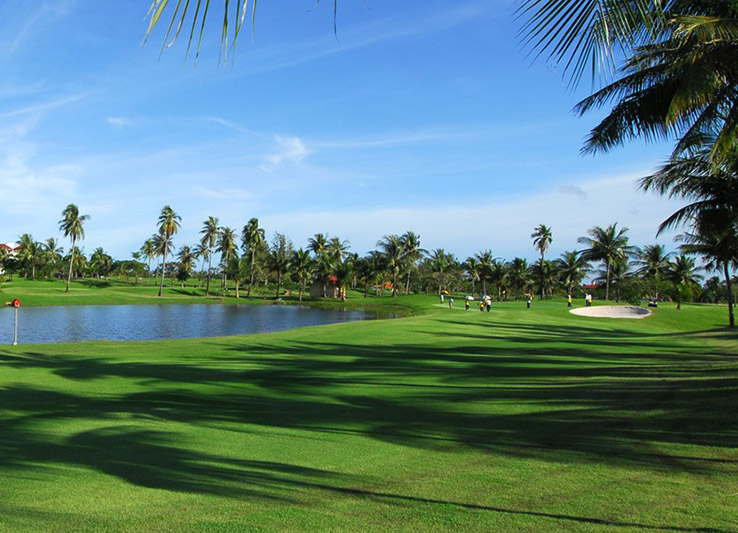 Golf Tour Package Itinerary for the One Week Pattaya Golf HolidayThis golf tour package can be customized according to your preferences.Day 1 - Arrival in Bangkok / Transfer to Pattaya Arrival Bangkok Suvarnabhumi Airport and transfer to your hotel.Day 2 - Golf at Eastern Star Country Club & Resort
Golf at Eastern Star Country Club & Resort (strategic Robert Trent Jones Jr. course). 

Day 3 - Golf at Khao Kheow Country Club
Golf at Khao Kheow Country Club (popular Pete Dye design). 

Day 4 - Free Free day at your own leisure.Day 5 - Golf at Silky Oak Country Club
Golf at Silky Oak Country Club (scenic course with dramatic elevation changes). 

Day 6 - Golf at Siam Country Club, Plantation Course
Golf at Siam Country Club, Plantation Course (spectacular Pattaya course is a 'must play'; site of 2009 USLPGA and 2015 Thailand Open). 
Day 7 - Departure Transfer to Bangkok Suvarnabhumi Airport for departure.Start Location : PattayaTour Length : 7 Days (Length can be adjusted)Price from : 21,990 
Inclusions :All accommodationsDaily breakfastAll green fees1 caddie per golfer at each golf courseAll airport, land, and golf course transfersAll transfers by private VIP high roof touring van or sedan24/7 golf hotline staffed by knowledgeable personnelLocal knowledge, expertise, suggestions, and support throughout tripAll taxes and service chargesExclusions :International airfarePersonal items, drinks, and gratuitiesRecommended Hotels : 3 Star Sabai Resort Pattaya4 Star Woodlands Hotel & Resort5 Star Hilton PattayaWe have a wide range of 3 - 5 star hotels available. To meet your preferences and budget please contact us for further information.